Lindisfarne BulletinThe Invercargill Parish of theMethodist Church of New Zealand.Te Hahi Weteriana o Aotearoa.Lindisfarne Methodist Church, Worship and Community CentrePhone    216-0281.e-mail: office@lindisfarne.org.nz.         Website:  www.lindisfarne.org.nz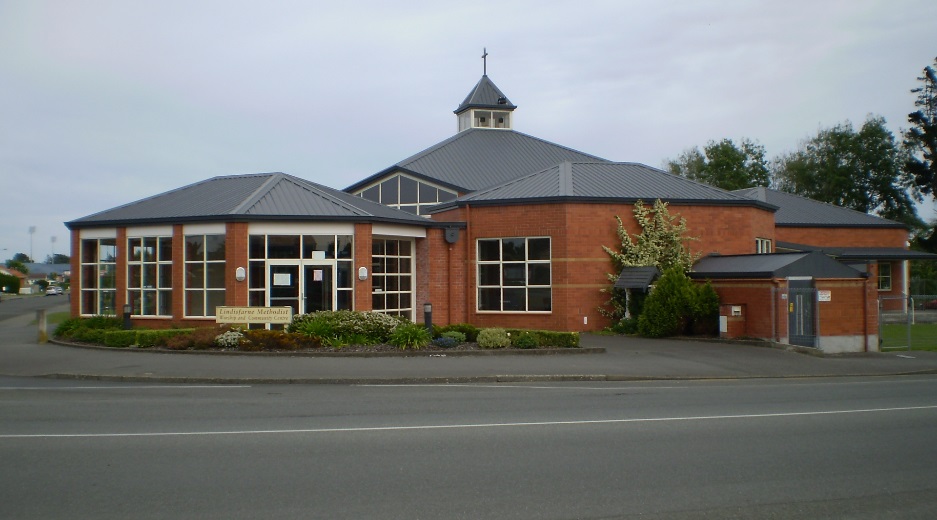 Sunday November 1st10.00am: Lindisfarne Communion Service with Reverend Peter Taylor Parish Lunch to Follow.1.00pm: Tongan Service.7.00pm: Hymn-a-LongPrayer:There is no place where God is notWherever I go, there God is.Now and always He upholds me, with His powerand keeps me safe in His love.Methodist Womens Fellowship.The November meeting will be held in the lounge, commencing at 2.00pm on Thursday 5th.The speaker will be Raewyn Birss and her topic will be                      "A life with music"The hostess will be Verna and devotions will be led by Stephanie.Word For TodayThe Word for Today booklets have arrived. Please take one.A gold coin would be appreciated.We Need a RepresentativeThere is a vacancy on the Southland Tertiary Chaplaincy Board for a Methodist representative. This involves a meeting once a month to support the work of the SIT Chaplain.If this opportunity appeals to you, please talk with Peter. _______________________________________________________________________Carolyn's Conundrums(Carolyn Weston has been musing and here are some of her thoughts).Why isn't the number 11 pronounced onety-oneIf 4 out of 5 people SUFFER from diarrhoea, does that mean that one out of five enjoys it?
Why do croutons come in airtight packages?   Aren't they just stale bread to begin with?If people from Poland are called Poles, then why aren't people from Holland called Holes?
If a pig loses its voice, is it disgruntled?

Why is a person who plays the piano called a pianist, but a person who drives a race car is not called a racist?
 
If it's true that we are here to help others, then what exactly are the others here for?  
Do Lipton Tea employees take 'coffee breaks?'

I thought about how mothers feed their babies with tiny little spoons and forks, so I wondered what do Chinese mothers use - toothpicks?

Is it true that you never really learn to swear until you learn to drive?
 Why do we press harder on the remote control when we know the batteries are getting weak?ROSTER FOR SUNDAY DUTIESDUTIES TODAYParish Lunch: Murray and Beth GibbsCommunion:  Betty Snell and Mags KellyCENTRE DUTIESSOME INVERCARGILL PARISH KEY PERSONNEL 	  Lindisfarne Calendar 	  Lindisfarne Calendar 	  Lindisfarne CalendarSunday 1st November10.00am1.00pm7.00pmLindisfarne Communion Service with Reverend Peter Taylor. Parish Lunch to follow.Tongan Service.Hymn-a-Long.  Monday 2nd 8.00am3.30pmStorytellers Workshop.Story Room.Tuesday 3rd9.00am3.30pm7.45pmInvercargill Probus Club.Story Room.Ladies Evening Group.Wednesday 4th7.30pmChoir Practice.Thursday 5th 1.30pm2.00pm7.00pm Sit and be Fit.Methodist  Womens Fellowship. See notice below.South City Choir.Sunday 8th November10.00am10.00am1.00pm1.00pm2.00pmLindisfarne Service with Anne Stoddart.Bluff Communion Service with Reverend         Peter Taylor.Tongan Service.Fijian Service.Peacehaven Service with Reverend Peter Taylor.SUNDAYNovember 1stNovember 8thNovember 8thNovember 15thNovember 22ndDOOR ANDWELCOMENoeline and Findlay CollieJoe and Tiffany WilsonJoe and Tiffany WilsonMaka FamilyJudith Stevens Fay BrownVAN DRIVERBryon KingDavid FlackDavid FlackDaphne SalterSharon TaylorFLOWERS Beverley RobinsonBeverley RobinsonDorothy KingMags KellyRaewyn BirssMORNING TEANeil and Daphne SalterSusanne StaplesJudith DaySusanne StaplesJudith DayMags Kelly    Betty SnellVerna Eason Raewyn BirssNOTICESBetty SnellMuriel McCullochMuriel McCullochEddie BremerBetty SnellCRECHE                                  Amanda HareBeth GibbsBeth GibbsSusanne StaplesTBAKIDS KLUBCarol McKenzieCarol McKenzieCarol McKenzieCarol McKenzieTBAWEEK OFLAWNSSECURITYNovember 2nd - November 8thRuni SafoleRuni SafoleNovember 9th- November 15thNeil SalterDaphne SalterNovember 16th - November 22ndLester DeanCam McCullochNovember 23rd - November 30th Eddie BremerEddie BremerMinister               Reverend Peter Taylor     216-0281  Minister               Reverend Peter Taylor     216-0281  Minister               Reverend Peter Taylor     216-0281  Minister               Reverend Peter Taylor     216-0281  Minister               Reverend Peter Taylor     216-0281  Minister               Reverend Peter Taylor     216-0281                                              Parish Secretary       Carolyn Weston                                             Parish Secretary       Carolyn Weston                                             Parish Secretary       Carolyn Weston                                             Parish Secretary       Carolyn Weston                                             Parish Secretary       Carolyn Weston                                             Parish Secretary       Carolyn Weston Parish Stewards  Betty Snell   Eddie Bremer   Muriel McCulloch    Betty Snell   Eddie Bremer   Muriel McCulloch    Betty Snell   Eddie Bremer   Muriel McCulloch    Betty Snell   Eddie Bremer   Muriel McCulloch    Betty Snell   Eddie Bremer   Muriel McCulloch  Parish Council Chairman    Reverend Peter TaylorParish Council Chairman    Reverend Peter TaylorParish Council Chairman    Reverend Peter TaylorParish Council Chairman    Reverend Peter TaylorParish Council Chairman    Reverend Peter TaylorTreasurer  David Little   Parish Council-Congregational RepresentativesParish Council-Congregational RepresentativesParish Council-Congregational RepresentativesParish Council-Congregational RepresentativesMargaret Brass    Mags Kelly           Margaret Brass    Mags Kelly           Prayer Chain Co-ordinatorsPrayer Chain Co-ordinatorsPrayer Chain Co-ordinatorsJoan and Murray Farley.  Joan and Murray Farley.  Joan and Murray Farley.  Bulletin EditorsBulletin Editors Peter Lankshear       Margaret Brass         Peter Lankshear       Margaret Brass         Peter Lankshear       Margaret Brass         Peter Lankshear       Margaret Brass                                                Affordables Shop Manager     Carolyn   216-9676                                        Affordables Shop Manager     Carolyn   216-9676                                        Affordables Shop Manager     Carolyn   216-9676                                        Affordables Shop Manager     Carolyn   216-9676                                        Affordables Shop Manager     Carolyn   216-9676                                        Affordables Shop Manager     Carolyn   216-9676